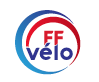 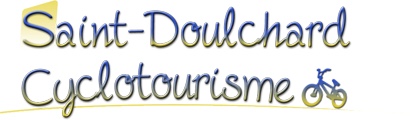 saintdoulchardcyclotourisme@gmail.comCompte rendu du CD du lundi 14 mai 2018.Le comité directeur s’est réuni le lundi 14 mai 2018 à 18h30 au local du club. Étaient présents :Dominique Vannier, Claude Mazet, Jean-Michel Blanchet, Jean-Marc Chapier, Jean Yves Imbert, Francis Schollier et Cyril Gales.Étaient absents : Roger Davoust, Arnaud Paillot, Thierry Ladevèze, Bernard Laridant, (excusé).Ordre du jour :Circuits de juin, juillet, août et septembre 2018 (km et horaires pour mai) :
Validation des parcours pour les mois de juin, juillet, août. Les circuits du mois de septembre paraîtront en juin. Le comité directeur envisage de prendre un abonnement annuel à « Openruner » afin de faciliter les créations de nouveaux circuits(coût estimé 60€ annuel). Les circuits sont intégrés au niveau des actualités mais plus dans l’onglet.Tous les parcours peuvent être transférés sur un GPS par l’application Openruner. Un « tuto » a été réalisé et il est disponible sur le site du club :https://www.cyclo-saintdoulchard.fr/2018/03/tuto-pour-enregistrer-les-circuit-sur-un-gps-garmin/La ronde des seniors de Vallon en Sully :Le club de Vallon en Sully (03) organise le jeudi 14 juin 2018 une ronde des seniors. Une fiche d’inscription est disponible sur le site.Départ à 7h du local avec le véhicule de la mairie et la remorque.Les inscriptions et le règlement sont à envoyer à Dominique Vannier avant le 28/05/2018.Fête du vélo :Le samedi 2 juin 2018 à 14h, le club participe à la fête du vélo. Louison a préparé 2 circuits : un route(voie verte) et un VTT (entre 10 et 30kms). Une collation sera proposée gratuitement aux participants.Questions diverses :Point sur la ronde d’Aubigny sur Nère (17 mai 2018) : deux inscrits du club au repas; Une concentration est proposée avec un départ à 8h du local.Point sur la 3V : un inscrit pour cette manifestation.L'ordre du jour étant épuisé, la séance est levée à 20H.Prochain CD lundi 11 juin 2018 à 18h30.Le secrétaire.Cyril Gales.